              БОЙОРОК                                                                   ПОСТАНОВЛЕНИЕ              17.11. 2022 й.                            №  39                                 17.11.2022  г.                                                    с.ЕрмолкиноО внесении изменений в постановление Администрации сельского поселения Ермолкинский сельсовет  муниципального района Белебеевский район Республики Башкортостан «Об утверждении перечня кодов подвидов по видам доходов, главным администратором которых является Администрация сельского поселения Ермолкинский сельсовет  муниципального района Белебеевский район Республики Башкортостан и находящиеся в его ведении казенные учреждения на 2022 год и плановый период 2023 и 2024 годов» от 23 декабря 2021 года № 52В целях правильной организации и своевременного перечисления поступлений в бюджет сельского поселения Ермолкинский сельсовет муниципального района Белебеевский район Республики Башкортостан ПОСТАНОВЛЯЮ:Для кода классификации дохода 791 2 02 49999 10 0000 150  «Прочие межбюджетные трансферты, передаваемые бюджетам сельских поселений» установить коды подвидов доходов:          Глава сельского поселения                                        К.В.АкимовБАШКОРТОСТАН РЕСПУБЛИКА№ЫБӘЛӘБӘЙ РАЙОНЫ МУНИЦИПАЛЬ РАЙОНЫНЫН ЕРМОЛКИНО АУЫЛСОВЕТЫАУЫЛ БИЛӘМӘhЕ ХАКИМИӘТЕ452022, Ермолкино ауылы, Ленин урамы, 29аТел. 8(34786)2-92-19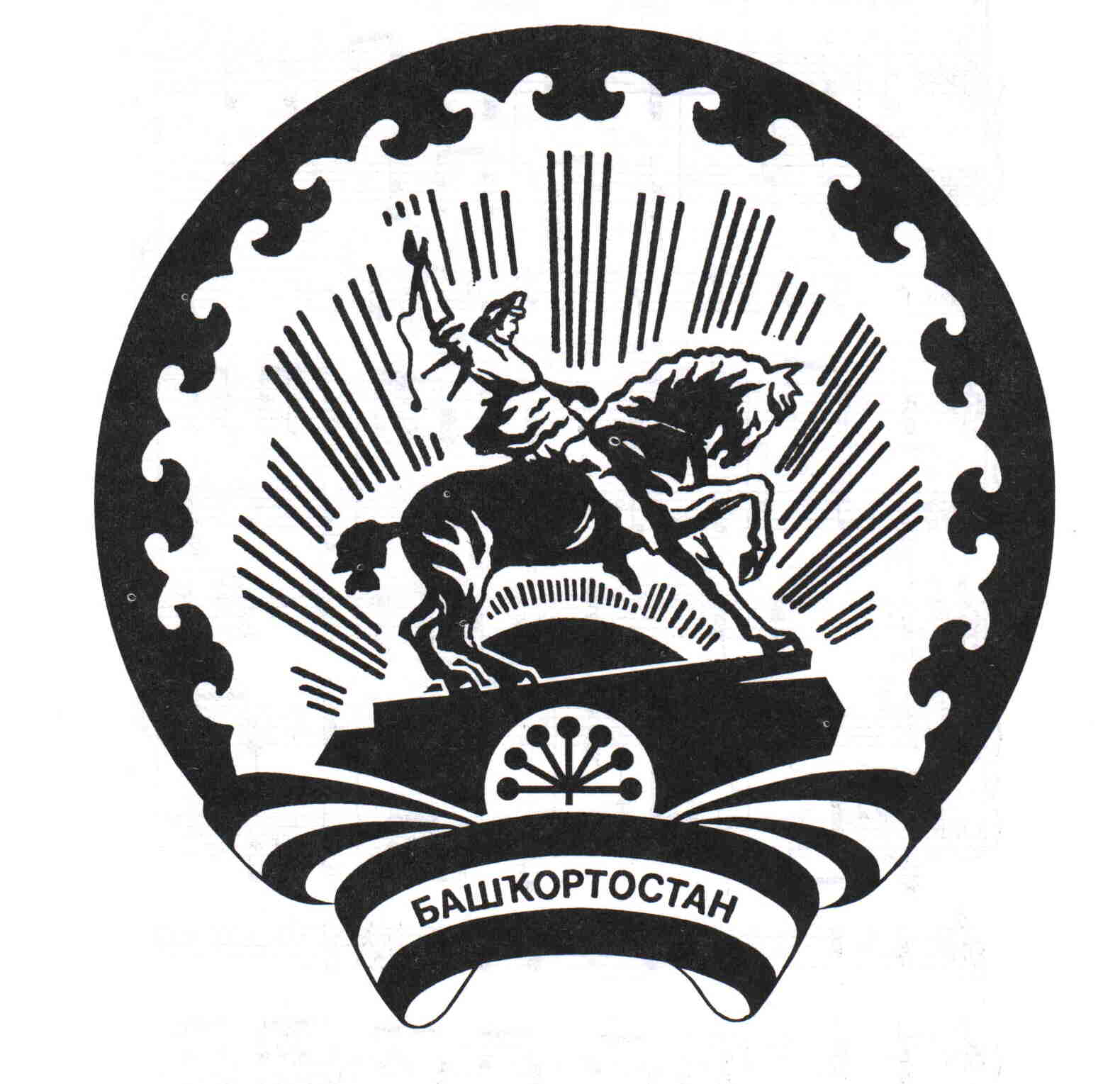 АДМИНИСТРАЦИЯ  СЕЛЬСКОГО ПОСЕЛЕНИЯ ЕРМОЛКИНСКИЙ СЕЛЬСОВЕТ МУНИЦИПАЛЬНОГОРАЙОНА БЕЛЕБЕЕВСКИЙ РАЙОН РЕСПУБЛИКИ БАШКОРТОСТАН452022, с. Ермолкино, ул. Ленина, 29аТел. 8(34786)2-92-197224 150осуществление мероприятий по закупке техники для жилищно-коммунального хозяйства